Partial revision of the Test Guidelines for Vegetable Marrow, SquashDocument prepared by experts from FranceDisclaimer:  this document does not represent UPOV policies or guidance	The purpose of this document is to present a proposal for a partial revision of the Test Guidelines for Vegetable Marrow, Squash (document TG/119/4 Corr. 2).	The Technical Working Party for Vegetables (TWV), at its fifty-second session, held in Beijing, China, from September 17 to 21, 2018, agreed that the Test Guidelines for Vegetable Marrow, Squash (document TG/119/4 Corr. 2) be partially revised to add new Characteristic “Resistance to ZYMV” (see document TWV/52/20 “Report”, Annex V).	The following changes are proposed:Addition of a new Characteristic “Resistance to Zucchini yellow mosaic virus (ZYMV)” at the end of the Table of CharacteristicsAddition of an explanation for the new Characteristic “Resistance to Zucchini yellow mosaic virus (ZYMV)” in Chapter 8.2 “Explanations for individual characteristics”Proposal to add a new Characteristic “Resistance to Zucchini yellow mosaic virus (ZYMV)” at the end of the Table of CharacteristicsProposal to add an explanation for the new Characteristic “Resistance to Zucchini yellow mosaic virus (ZYMV)” in Chapter 8.2 “Explanations for individual characteristics”Ad. 82: Resistance to Zucchini yellow mosaic virus (ZYMV)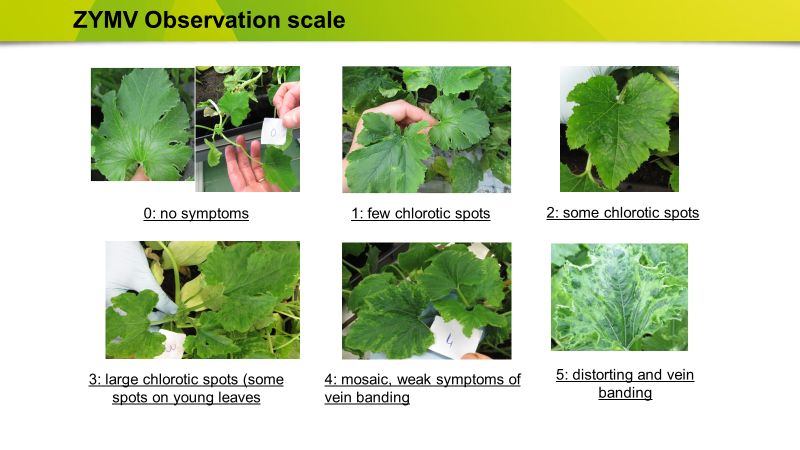 [End of document]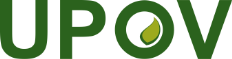 EInternational Union for the Protection of New Varieties of PlantsTechnical Working Party for VegetablesFifty-Third Session
Seoul, Republic of Korea, May 20 to 24, 2019TWV/53/6Original:  EnglishDate:  April 9, 2019
English
français
Deutsch
españolExample Varieties
Exemples
Beispielssorten
Variedades ejemplo
Note/
Nota82.Resistance to Zucchini yellow mosaic virus (ZYMV) Resistance au Zucchini yellow mosaic virus (ZYMV)Resistenz gegen Zucchini yellow mosaic virus (ZYMV)Resistencia a Zucchini yellow mosaic virus (ZYMV)susceptiblesensibleanfälligsensibleCora1intermediate resistantmodérément résistantemäßig resistentmoderadamente resistenteMirza2resistantrésistanteresistentresistenteMikonos31.PathogenZucchini yellow mosaic virus (ZYMV)2.Quarantine statusNo3.Host speciesCucurbita pepo L.4.Source of inoculumGEVES (FR)5.Isolatee.g. strain E96.Establishment isolate identity-7.Establishment pathogenicitySymptoms on susceptible squash variety8.Multiplication inoculum8.1Multiplication mediumLiving plant8.2Multiplication varietye.g. Cora8.3Plant stage at inoculation-8.4Inoculation medium-8.5Inoculation method-8.6Harvest of inoculum-8.7Check of harvested inoculum-8.8Shelflife/viability inoculum-9.Format of the test9.1Number of plants per genotypeAt least 209.2Number of replicatesAt least 29.3Control varietiesSusceptible : CoraIntermediate resistant: MirzaResistant: MikonosUp to now, no complete resistance is identified. The two intermediate and resistant controls are necessary to validate the agressiveness of the test.9.4Test designadd non inoculated plants9.5Test facilityClimatic room or greenhouse9.6Temperaturee.g. 22°C or 24°C/18°C9.7Light12h-16h9.8Season9.9Special measures-10.Inoculation10.1Preparation inoculum1 g leaf with symptoms with 4 mL of PBS with carborundum (400 mg) and activated carbon (400 mg) or similar buffer, homogenize10.2Quantification inoculum-10.3Plant stage at inoculationFirst expanded leaf10.4Inoculation methodRubbing with virus suspension10.5First observation14 days post-inoculation10.6Second observation-10.7Final observations21 days post-inoculation11.Observations11.1MethodVisual observation11.2Observation scaleClass 0: no symptomsClass 1: few chlorotic spotsClass 2: some chlorotic spotsClass 3: large chlorotic spots (some spots on young leaves)Class 4: mosaic, weak symptoms of vein bandingClass 5: distorting and vein banding11.3Validation of testResults should be compared with results of controls and are depending of the aggressiveness of the test and the distribution of the plants over the categories. 11.4Off-types-12.Interpretation of data in terms of UPOV characteristic statesClasses 0, 1 are commonly judged as resistant – Note 3Classes 2, 3 are commonly judged as intermediate resistant – Note 2Classes 4 and 5 are commonly judged as susceptible – Note 113.Critical control pointsRecommended dates of notation should be adapted depending on expression of symptoms on controls. Environmental conditions can have an effect on the expression of symptoms over time. In this case a second notation could be necessary. 